TANZANIA AGRICULTURAL RESEARCH INSTITUTE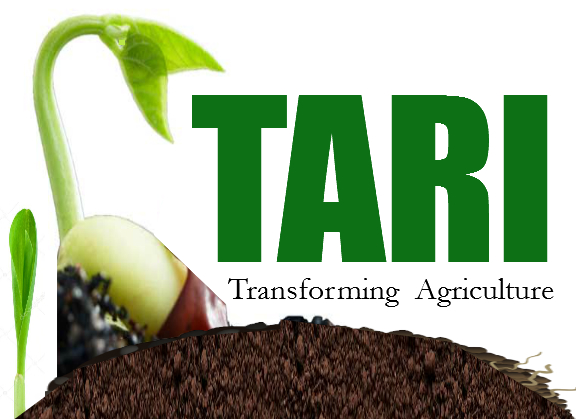 Quarterly Report on Research, Management and Coordination Progress For the period of 1st July to 31th September 2022Prepared by:Fred Tairo (Ph.D)Coordinator for Research and Innovation TARI Mikocheni31th September 2022Abbreviations and AcronymsAVRDC	African vegetable research and development centreBMGF		Bill & Melinda Gates FoundationBBSRC		Biotechnology and biological sciences research councilCIMMTY	International Maize and Wheat Improvement CentreCOSTECH	Commission for science and technologyEAT		East African TallEAV-IPMIL	East African vegetable integrated pest management initiative laboratoryFAO		Food Agriculture organization NAB		National Australia BankICIPE		International centre for insect physiology and ecologyIPM		Integrated pest managementNaCRRI	National crop research resources InstituteNCDP		National coconut development programNRI		Natural Resource InstituteNCSU		North Carolina state UniversitySPLCV		Sweet Potato Leaf Curly VirusTARI-MKN	Tanzania agricultural Research Institute MikocheniTOSCI		Tanzania official seed certification agencyUSAID		United State of Agency for International Development1. Introduction Tanzania Agricultural Research Institute-Mikocheni (TARI-MKN) is one of the 17 research centres under TARI. It was established in March 1996 as a measure to sustain and institutionalize coconut research and development activities conducted by the then National Coconut Development Programme (NCDP). The NCDP was established by the Government of the United Republic of Tanzania in the fiscal year 1979/80 with the aim to promote coconut production and utilization in the country. The program covered the whole coastal belt of Tanzania and the Island of Zanzibar. TARI-Mikocheni mandate is in two-folds, namely conduct and promote research for the development of the coconut sub-sector and promote research and utilization of agricultural biotechnology for socio-economic development in the country.The centre’s head office is in Dar es, salaam at Mikocheni B, Plot 22 along the Coca cola Road. It has two sub-stations, namely Chambezi and Mkuranga, where most of the research activities are conducted. The former is located about  north of Dar es salaam near Bagamoyo town at latitude S6.520 and longitude E 38.910, while Mkuranga sub-station is located at S 7.120 and longitude E 39.200, about  south of Dar es salaam. There are two departments: 1) Research and Innovation and, 2) Technology Transfer and Partnership. Under these departments there are six subprograms: crop research, natural resources, post-harvest management, socioeconomics and marketing, technology dissemination, commercialization and partnership, and knowledge management and communication programs. The institute is within the eastern zone together with TARI Kibaha and TARI Mlingano. The Mikocheni centre basically has two research programs, which are its mandates: coconut and biotechnology. The coconut program is the main with 4 research units which include: agronomy, disease control, pest control, social economy, post-harvest and technology transfer, the  biotechnology program accommodate 3 units: tissue culture, molecular diagnostics and genetic engineering laboratories. All the research activities in each unit in the coconut program are designed to address all agricultural challenges facing the coconut agro-ecological systems. whereas in biotechnology as a tool cuts across all crops and supports other research mandates.Research at TARI-Mikocheni has mainly depended on government competitive grants through Commission for science and technology (Costech) and external support from different international funding organisations mainly the “Bill & Melinda Gates Foundation” (BMGF), Bio innovate Africa II, Biotechnology and Biological sciences research council (BBSRC), Food and agriculture organization (FAO) and International Centre for Insect Physiology and Entomology (Icipe). In this reporting quarter (1st July to 31stSeptember 2022), the institute operated four (4) research projects with financial support of which, Tshs.20,845,900.00 (69.07%) is from the international donor support while (30.93%) Tshs. 9,333,000.00is from Tanzania government through Costech. Thus, in this quarter, using the available support, the institute recorded significant achievements in research activities by: conducting impact surveys in vegetable growing areas to assess the impact of IPM strategies, coconut mini surveys and dissemination of quality coconut seedlings to districts community nurseries for the rehabilitation of coconut cultivation, and provision of laboratory services to Seed sector through GMO testing of all imported seeds and DNA extraction service from vegetables samples for World vegetable Centre. In line with technology dissemination , the institute also continued with the production of quality sisal, and banana and pineapple, as well as dissemination of coconut seedlings to distrcts for the rehabilitation of production 2.0 Research Programs/Activities conducted in this quarter2.1 Coconut research programThe centre continued to maintain its coconut germplasm, seed nursery and weeding in coconut orchards. Currently, the coconut nursery is selling its 10,000 seedlings raised last year.The planned activities in this reporting period were:Maintenance of coconut nursery and selling of seedlingsAchievement A total of 4,297 coconuts were harvested A total of 1,341 seeds were established in the seedling nursey for raising seedlingsCompletion of coconut proposal and submission to the Ministry of Finance (Treasurer) for submission to the European Union for funding.At Mkuranga, 21 acres for breeders test materials (BTMs II &III) for evaluation of hybrids was weeded Completion of ring weeding in 72 palms and174 mango trees in germplasm, respectively Chemical insecticide and protective fungicides was performed on 249 mango trees at Mkuranga substationTable 1: Quantity of Seed/seedling and coconut by product sold as of 31st September 2022The program continued to interacts with different partners in soliciting for funds. Two proposals were reviewed, one targeting the European Union and the other development funds. The proposal was completed and submitted to the treasure, who submitted to the European Union. The proposal was acknowledged and they will get back to us soon. The same proposal was submitted to TARI Hq. for endorsement and will also be submitted by the permanent secretary for Agriculture.Disease control unitPest control unitThe unit continued to implement a project on ‘Combating Arthropod Pests for Better Health, Food and Climate Resilience (CAP) in Tanzania’. The objective is to generate knowledge on common arthropod pests affecting avocado, tomato and cucurbit to enable growers plan crop calendar and their measures. In this reporting period they planned to achieve the following activities:to continue with project proposal writing for soliciting research funds on entomologyAchievementsNo activities were conducted as planned because the donor had temporarily stop disbursement until the financial report is reconciledAgronomy UnitThe unit has been running 2 projects on horticultural crop since 2018 in collaboration with AVRDC. These projects ended officially May 2022 Amazing Amaranths and Eggplant projectIn this reporting the project received 3 months extension to promote amaranths varieties and dissemination. AchievementsSigning of contract with the World vegetable Centre for 3 months extension of the previous project “Amazing Amaranthus” up to December 2022Raise seedling of new improved 3 varieties of African egg plants for setting promotional demonstration plots Site selection in 6 wards for setting demonstration plotsPost-harvest technologies unit (PHT)Table 2: Production of coconut virgin oil self-help project for the period ending 31th September 20222.1.6 Socio-Economic and Marketing Research UnitThe unit in this reporting period planned to achieve a number of activities as follows:Coordinating Centre' sales through FABU Data analysis of whitefly project cost benefit analysis of Mandus plus technology for cassava multipliersAchievementSales of the centre's products through Farm Business Unit (FABU) were well coordinated whereby total collected amount was Tshs. 9,344,400.00 Marketing and value chain studies In this reporting period the unit carried out the following activities: Second season data collection on Mandis Plus field trial from contact farmers in Miono village Bagamoyo for computation of Cost benefit analysis of the promoted technology of cassava cutting dressing with limited chemical and frequencies for the control of whitefly infestation2.1. 7 Biotechnology programThe program has been running 2 biotech related projects and provision of biotech laboratory services to stakeholders’ peer institutions. In this quarter the implemented activities include:Molecular entomology2.1.7.2 East Africa IPM Innovation Lab: Research and Technology Transfer for Vegetable Crops ProjectTARI-MKN has also been implementing a USAID-funded project titled “East Africa IPM Innovation Lab: Research and Technology Transfer for Vegetable Crops since 2018 to date. The project is implemented in collaboration with regional and in country partners for 4 years from 2018 until 2020 and extended on No cost until 22nd May 2022. In this project TARI has been implementing: Preparation of the final project report Completing farmer field guide for recognition of tomato disease and control in swahili version “Muongozo wa Mkulima kuhusu Magonjwa yashambuliayo Nyanya na Udhibiti Wake”Other activities of the program include: Application of tissue culture techniques for mass propagation of pineapple and sisal seedlingsProvision of diagnostic services to different stakeholdersAchievements2.1.5.1 Mass propagation of Planting materialsThe unit had implemented a new project funded by the government through costech titled ‘Tissue culture-based massive production and unrestricted access to high quality pineapple planting material’ with a goal to contribute to increasing income and In this reporting period the planned activities were:Establish demonstration fields to train GAPs for pine apple in on station and on farmMass multiplication of pineapple seedling in tissue cultureAchievementsCollection of superior germplasm for Smooth cayenne pineapple variety for mass multiplication of materials. A total of 108 mother stocks have been raised and multiplied to produce 21,600 seedlings. A total of 9253 of various crops (Pine apple, banana, cassava and sisal) have been produce, and are maintained at the growth room at TARI-Mikocheni 2.1.5.2 Provision of diagnostic services Screening for customers samples In this reporting period the biotech lab planned to process 500 seed samples for GMO screening service. In this reporting period a total of three hundred and thirty nine  (339) various seed samples from TOSCI-Northern zone (Arusha), and TOSCI-Southern Highland-(Njombe and Mtwara) were received, analysed and results submitted to TOSCI headquarter for decision making.Technology Dissemination and Partnership unitThis unit serves as a link between on-station research, extension services and the farmer. It functions as subject matter specialist in disseminating research results and technical packages to the farmers through: Farmer’s Field Days Demonstration and research verification plots on farmers’ fields.In this quarter the unit successfully promoted and disseminated developed technologies as reported in the TTP quarter report for September 2022Organizing Training and Workshops to farmers Collecting news (Radio / TV programmes aired)  Table 3: Broadcasted program on different media by 31st September 2022Participating in Agricultural related shows The institute participated in the Nane nane show both in Morogoro and Mbeya (details in TTP quarterly report 2022)Partnership establishedIn the Pineapple project, a new partnership has been initiated between TARI-Mikocheni and Crop Bioscience Solution (CBS) Arusha in implementing the project. The draft MOU is being reviewed by TARI-legal officer prior to signing. VisitorsIn this quarter, the institute received a total of 51 (37 male and 14 female) visitors who visited to seek agricultural advises. Number of projects documentedIn this reporting period a total of 8 projects have been going on. Seven are donor-funded and 1 are government funded projects (Table 5)Table 4: Total number of projects executed up to 31st September 2022Table 5: Undocumented Knowledge, communication and Documentation Newsletters and PublicationNilResearch technical Resources Table 6. Total number and category of research technical resourceHuman resource capacity building Long Term-Training Three (3) students supported by different projects are continuing with their studies in various universities (Table 7). Three of them 1 of them is expected to defend her PhD on 2022.Table 7: Total number of Researchers in long term training and their status by 31th September 2022Research InfrastructureIn this reporting period, the GMO testing laboratory has received equipment and reagents for GMO testing worth Tshs. 356,384,496.89 procured by the government to strengthen the laboratory services.FundingIn this reporting period TARI-MKN received funds from two main sources: government as operation charges (OC) amounting to Tshs. 9,333,000.00 and from donors amounting Tshs. 20,845,900 (Table 9). The available funds were utilized primarily on research activities and normal operations.Table 8. Total funds received (Tshs.), their sources and expenditure for the period ending 31th September 2022*IUSD-2300Tshs.Seed Produced (in Kgs) including cuttingsOf the Tshs. 5,312,500. 00 generated in this reporting period from the selling of high-quality coconut seedlingsTable 9. Total amount of seed/seedlings produced and sold by 31th June 2022Monitoring and Evaluation In this reporting period, no monitoring and evaluation exercise was conducted due to COVID 19 pandemic, there was restricted movement.Annexes (2022)Annex 1a: TARI-Mikocheni Researchers Status by Highest Qualifications Annex 1b: TARI Field Officers and Support Staff Annex 2: Recruited Researchers Annex 3a: Researchers Employed on Contracts and those retired Annex 3b: List of Researchers on Leave without Pay by StationAnnex 4a: Researchers on Long-Term Training for the period by June 2022Annex 4b: Support Staff on Long-term Training for the period by JuneJune . 2022Annex 5: Short-term Training for StaffProduct CategoriesQuantity soldPrice per unitTotal amount realised (TZS)CoconutCooking4,2970.001,853,000.00Coconut Seedlings20972,500.005,312,500.00Dead coconutLogs220,000.0080,000.00Oil palmBunches114400.0045,000.00Grand total7,229,900 00Total nuts usedProduction costs (Tshs.)Virgin oil Production (Lts.)Total gross sales (Tshs.)Net Profit (Tshs.)NilNumbers prepared/hired/made/receivedNumbers prepared/hired/made/receivedNumbers prepared/hired/made/receivedNumbers prepared/hired/made/receivedNumbers prepared/hired/made/receivedNumbers prepared/hired/made/receivedNumbers prepared/hired/made/receivedTVRadioNewspapersSocial mediaShort MessagesPhone callsOthers specify10912482010-SNProject titleYear startedYear endingSource of funds1Tissue culture-based massive production and unrestricted access of high-quality pineapple planting material20222023Govt./Costech2African Cassava Whitefly: Outbreak Causes and Sustainable Solution2018May 2022BMGF/NRI3Integrated pest management of Avocado and cucumber pest in East Africa20182022ICIPE4Vegetable Crops IPM for East Africa2016May 2022USAID5Amaranthus Amazing20222022World Veg.MediaStatusUsersRemarksLibraryWorkingScientistSmall outdated, need librarianTEEALWorkingOffline accessInternet service is not availableAGORAJournals AvailableScientistsEasily availableVideo conferencing facilitiesWorkingScientistInternet service is not availableProfessionPhDPhDMScMScBScBScMaleFemaleMaleFemaleMaleFemaleAgronomy10-100Plant breeding001000Entomology0-11--Biotechnology 001002Plant Pathology/Virology111510Agricultural Engineering001010Food Science and Nutrition000000Socio/Agricultural Economics002100Agricultural Extension and Education000300Total2171022NoNameSexProgramUniversityStart DateEnd DateSponsorRemarks1Vailet MwaijandeFePhDWagengen, Holland20152019CIMMTY-TAMASA/BMGFGraduating April 20222Evangelista ChiungaFePhDNCSU-USA20172020BMGF/NCSUWriting thesis in TZ 3Emmanuel MremaFePhDAccra-Ghana20192022BMGF/Next Gen.Doing research work in TZ Total3OC*DonorGovt./Res.SalesCom. Levies9,333,000.0020, 845,900.000.009,333,200.0035,000.00Product CategoriesQuantity soldPrice per unitTotal amount realised (TZS)Coconut Seedlings2,0972,5005,312,500.00Grand total5,312,500.00ZonesStationHighest qualificationHighest qualificationHighest qualificationTotalZonesStationBScMScPhDEasternTARI-Mikocheni417324ZonesField officersSupport staffsTARI-Mikocheni1012NameDesignationStationNilNameGenderHighest DegreeDisciplineStatusStation/Project1Nil2GenderStationCurrent AffiliationNil-----SNNameSexUniv.StationDegree/ DisciplineYear of StudySponsor1Ms. Vailet MwaijandeFeWagengen-HollandTARI-MKNPhD2015CIMMTY/BMGF2Mr. Emmanuel MremaMaAccra-GhanaTARI-MKNPhD2018NextGen3Ms. Evangelista ChiungaFeJKUAT-KenyaTARI-MKNPhD2018BMGF/NCSUResearch StationDegree and DisciplineSponsor Amount of moneyYear of Study1.NIL------SNCourse TitleStaff CategoryDurationYear of StudySponsorNil